ПРОГНОЗсоциально-экономического развития Республики Южная Осетия на 2022 годПриложениек Прогнозу социально-экономического развития Республики Южная Осетия на 2022 годВаловый внутренний продуктСогласно данным Управления государственной статистики Республики Южная Осетия, в 2020 году объем ВВП составил 102,5% к уровню в 2019 году (6 166 612,0 тыс. руб.), в основном в результате роста в сфере образования, здравоохранения, в сфере услуг и торговли.На конец 2021 года ожидаемая величина ВВП составит 6 474 942,6 тыс. руб. или 105% к уровню показателя в 2020 году. В 2022 году темп роста ВВП прогнозируется на уровне 105,5%, или 6 831 064,4 тыс. руб.Промышленное производствоЗа 2020 год объем выпуска промышленной продукции всего по республике составил 1 400 053,6 тыс. руб. или 136,0% от показателя соответствующего периода в 2019 году. Значительный рост наблюдается в таких отраслях, как легкая промышленность (темп роста составил 150,2%), пищевая промышленность (133,2%), В структуре производства в 2020 году удельный вес легкой промышленности остается доминирующим и составляет - 80,5%, производство пищевых продуктов, включая напитки и хлебобулочные изделия – 15,9%, производство строительных материалов – 2,0%, полиграфическая промышленность – 1,2%.Согласно данным Комитета промышленности, транспорта и энергетики Республики Южная Осетия и Министерства экономического развития Республики Южная Осетия, объем промышленной продукции всего по республике в 2021 году оценивается в размере 1 774 350,5 тыс. руб., что составит 126,6% от уровня показателя в 2020 году.В 2022 году рост показателя прогнозируется на уровне 110,0% (при умеренно-оптимистичном варианте) и составит 1 959 349,2 тыс. руб. Наибольшее увеличение объемов производства планируется по предприятиям: ООО «Атей» (пр-во минеральной воды и лимонада)-в 3,3 раза, ООО «Винодельня Иронсан»- в 2,4 раза, ООО «Цхинвальский кирпичный завод»-на – 25%, ГУП «Завод строительных изделий»-на 10%. Снижение показателя «Индекс производства: Текстильное и швейное производство» в 2022 году связано со снижением объемов производства ОАО «БТК-4» из-за изменений в ассортименте производимых изделий (без снижения объема производства).Прибыль рентабельных предприятий за 2020 год составила 9 700,0 тыс. руб., в т.ч. прибыль ООО «Винодельня Иронсан» – 9 200,0 тыс. и ООО «Атей» – 500,0 тыс. руб.Величина прибыли рентабельных предприятий к концу 2021 года оценивается в размере 16 574,5 тыс. руб., в т. ч.: прибыль ООО «Винодельня Иронсан» – 10 000,0 тыс. руб., ООО «Атей» – 6 000,0 тыс руб., ГУП «Полиграфическое Производственное Объединение» - 760,0 тыс. руб., ГУП «Цхинвальский завод пива и фруктовых вод» – 374,0 тыс. руб.В 2022 году данный показатель прогнозируется в размере 52 609,1 тыс. руб. Наибольшая прибыль прогнозируется по таким предприятиям, как ООО «Атей» – 15 000,0 тыс руб., ОАО «БТК-4» – 15 000,0 тыс. руб., ООО «Винодельня Иронсан» – 12 000,0 тыс. руб., ООО «Цхинвальский кирпичный завод» – 7 000,0 тыс. руб., , ГУП «Цхинвальский завод пива и фруктовых вод» – 749,0 тыс. руб. Увеличение прибыли ОАО «БТК-4» в 2022 г связано c ожиданием введения в 2022г. таможенного режима «толлинга» в РЮО. Применение данного таможенного режима позволяет ввозить сырьё и вывозить готовую продукцию беспошлинно.3.	Сельское хозяйствоЗа 2020 год объем продукции сельского хозяйства всего по РЮО составил 898 237,0 тыс. руб. В 2021 году данный показатель оценивается в размере 970 096,0 тыс. руб., или 108,0% от показателя предыдущего года, в том числе: по отрасли – животноводства 819 172,8 тыс. руб., по отрасли растениеводства – 150 923,2 тыс. руб. Ожидаемый рост объемов сельскохозяйственной продукции к концу 2021 года связан с увеличением посевных площадей и обеспечением кормовой базы отрасли животноводства.Индекс объема производства продукции сельского хозяйства в 2022 году прогнозируется на уровне 123,2 % по сравнению с предыдущим годом, или 1 195 158,1 тыс. руб. В том числе: по отрасли животноводства – 1 009 220,8 тыс. руб., по отрасли растениеводства – 185 937,3 тыс. руб. Рост показателей на прогнозный период связан с увеличением объемов продукции растениеводства и животноводства в случае принятия программы «Развитие агропромышленного комплекса РЮО на 2022-2025гг.», а также планируется возобновление деятельности ГУП «Цхинвальский консервный завод».СтроительствоОбъем выполненных строительных работ по республике за 2020 г., согласно Инвестиционной программе содействия социально-экономическому развитию Республики Южная Осетия на 2020-2022 гг., составил 2 048 176,9 тыс. руб. В 2021 году объем работ, выполненных по виду деятельности "Строительство" (капитальное и дорожное строительство), составит 956 356,8 тыс. руб., за 2022 год значение показателя составит 1 321 999,1 тыс. руб.Объем выполненных работ по капитальному строительству в 2021 году составит 627 161,6 тыс. руб., в 2022 году данный показатель прогнозируется в размере 983 653,1тыс. руб.В 2021 году на выполнение работ по дорожному строительству предусмотрено выделение средств в размере 193 327,6 тыс. руб., в 2022 году – 329 195,4тыс. руб.В 2021 году по данным Министерства строительства, архитектуры и жилищно-коммунального хозяйства Республики Южная Осетия, планируется ввод в эксплуатацию 20 396,4 м2 общей жилой площади, в 2022 году – 13 761,0 м2.По данным Комитета по строительству и эксплуатации автомобильных дорог РЮО, протяженность автомобильных дорог с твердым покрытием республиканского значения в РЮО в 2021-2022 гг. составит 332,5 км.5. Поступление и потребление электроэнергии, природного газа и водыВ 2020 году поступление электроэнергии из РФ составило 145 259,6 тыс. кВт/ч. К концу 2021 года ожидаемое значение показателя составит 157 796,6 тыс. кВт/ч., или 108,6 % к уровню показателя в 2020 году. В 2022 году данный показатель прогнозируется на уровне 91,9%. Потребление электроэнергии в 2020 году составило 119 548,6 тыс. кВт/ч., или 99,7% к уровню показателя в 2019 году. В 2021 году данный показатель оценивается на уровне 108,6%, в 2022 году прогнозное значение показателя составит 91,9% к уровню показателя в 2021 году. Снижение уровня поступления и потребления электроэнергии по республике обусловлен снижением фактического потребления электроэнергии, в связи с ростом тарифов на электроснабжение.Поступление природного газа из РФ в 2020 году составило 40 204,5 тыс. м3 или 108,5% по отношению к 2019 году. В 2021 году данный показатель оценивается в размере 38 088,2 тыс. м3, или 94,7%. В 2022 году прогнозное значение показателя составит 43 000,0 тыс. м3 или 102,8%. Темп роста потребления природного газа с 2020 года по 2021 год составит 94,7%, а в 2022 году прогнозный темп роста потребления природного газа составит 113,1%.Уровень технических потерь электроэнергии в 2020 году составил 17,7%. Уровень технических потерь природного газа составил 3%. В 2021-2022 гг. прогнозный уровень технических потерь электроэнергии и природного газа составит 17,7% и 2,8% соответственно.В 2020 году было подано воды в сеть всего 2 409,6 тыс. м3. В 2021 году данный показатель оценивается в объеме 2 409,7 тыс. м3, что составит 100,0% от уровня показателя в предыдущем году. В 2022 году прогнозируемый объем составит 2 469,7 тыс. м3, или 102,5% к уровню показателя в 2021 году. Потребительский рынокПотребительский рынок республики имеет устойчивое состояние и характеризуется как стабильный, с соответствующим уровнем товарной насыщенности, достаточно развитой сетью предприятий торговли, с высокой предпринимательской активностью.В 2019 году индекс потребительских цен в среднем за год составил 100,3%. В 2020 году – 100,8%. На конец 2021 года значение показателя оценивается в 105,8%, прогнозный уровень в 2022 году – 103,6%. В 2020 году оборот розничной торговли составил 4 348 801,1 тыс.руб, к концу 2021 года данный показатель оценивается на уровне 104,7 %. В 2022 году данный показатель прогнозируется на уровне 104,5% по отношению к 2021 году.Оборот общественного питания в 2020 году составил 32 128,9 тыс. рублей. К концу 2021 года данный показатель ожидается на уровне 107,6 % к показателю за предыдущий год. В 2022 году данный показатель прогнозируется на уровне 104,4% по отношению к 2021 году. Дальнейшее развитие потребительского рынка республики предусматривает совершенствование его инфраструктуры, открытие новых, реконструкцию и модернизацию действующих объектов розничной торговли, и более высокое качество торгового обслуживания населения.7. СвязьСогласно данным Государственного Комитета информации и печати РЮО, объем услуг связи в стоимостном выражении по подведомственным Комитету предприятиям на конец 2021 года составит 18 910,0 тыс. руб., в 2022 году – 19 250 тыс. руб. (101,7 % к уровню в 2021 году).По подведомственным организациям Комитета связи и массовых коммуникаций РЮО, (ГУП «ПТС РЮО», ГУП «ТК электросвязи», ГУП «Республиканские телерадиосети»), объем услуг в стоимостном выражении на конец 2021 года составит 12 178,30тыс. руб. Прогнозное значение показателя в 2022 году составит 12 605,80тыс. руб., 103,5 % к уровню в 2021 году.В 2021 году, таким образом, объем услуг связи всех видов деятельности по государственным организациям оценивается в 14 378,3 тыс. руб., прогнозный объем в 2022 году составит 15 155,8 тыс. руб. или 105,4 % к уровню в 2021 году.По данным ЗАО «Остелеком» доходы от услуг связи в стоимостном выражении на конец 2021 года составят 321 529 тыс.руб. Прогнозная сумма на 2022 года составит 338 022 тыс.руб. (105,1 % к уровню в 2021 году).8.	Малое и среднее предпринимательствоЗа 2020 год по данным Управления малого и среднего предпринимательства, количество зарегистрированных субъектов малого и среднего предпринимательства, действующих на территории республики, составило 1 921 ед.На конец 2021 года количество действующих малых и средних предприятий оценивается в 1 960 ед., 102,0% к показателю за 2020 год. В 2022 году прогнозное число действующих субъектов малого и среднего предпринимательства составит 2 010 ед., темп роста составит 102,5%.Ожидаемая численность занятых на малых и средних предприятиях в 2021 году составит 3 600 чел., или 101,0% к показателю в 2020 году. Прогнозная численность на 2022 год составит 3 640 чел., темп роста – 101,1%.Налоговые поступления от деятельности субъектов малого и среднего предпринимательства на конец 2021 года оцениваются в размере 299 000,0 тыс. руб. или 106,9% к показателю в 2020 году. Прогнозный темп роста налоговых поступлений в 2022 году составит 107,0% или 320 000,0 тыс. руб.На рост числа зарегистрированных и действующих субъектов малого и среднего предпринимательства, а также увеличение объема налоговых поступлений от деятельности субъектов малого и среднего предпринимательства в прогнозируемом периоде повлияет реализация Программы поддержки и развития малого и среднего предпринимательства в РЮО на 2021 год.Индексы тарифов на электро-, газо-, водоснабжение и водоотведение.За прогнозируемый период (2021-2022 гг.) тарифы на электроснабжение по категориям потребителей составят:– городское население 3,00 руб. за кВт/ч (113,6% к уровню 2020 года);– сельское население 2,37 руб. за кВт/ч (118,5% к уровню 2020 года);– прочие потребители 4,33 руб. за кВт/ч (122,3% к уровню 2020 года). В случае повышения закупочных цен на электроэнергию в 2022 году, индекс тарифа данной категории потребителей составит 102,3% (4,43 руб. за кВт/ч).Тарифы на газоснабжение по категориям потребителей составят:– население – 4,27 руб. за м3(105,6% к уровню 2020 года);– прочие потребители – 6,09 руб. за м3(104,4% к уровню 2020 года). В случае повышения закупочных цен на газ в 2022 году, индекс тарифа данной категории потребителей составит 102,8% (6,26 руб. за м3).Тарифы на водоснабжение и водоотведение по категориям потребителей остаются неизменны и составят:– население – 2,14 руб. и 0,46 за м3(100% к уровню 2020 года);– прочие потребители – 6,86 руб. и 9,40 за м3(100% к уровню 2020 года).Внешнеэкономическая деятельностьОжидаемая величина общего объема экспорта, согласно данным Таможенного Комитета РЮО, в стоимостном выражении к концу 2021 года составит 1 000 000,0 тыс. руб., или 95,1% к уровню 2020 года. Ожидаемая величина общего объема импорта к концу 2021 года составит 2 450 000,0 тыс. руб., или 76,8% к уровню в 2020 году. Сальдо внешнеторгового оборота в 2021 году, таким образом, будет отрицательным, как и в предыдущие годы, и составит -1 450 000,0 тыс. руб. В 2022 году общий объем экспорта прогнозируется в размере 1 001 000,0 тыс. руб. или 100,1% к уровню 2021 года. Общий объем импорта прогнозируется в размере 3 450 000,0 тыс. руб. или 140,8% к уровню 2021 года. В 2022 году прогнозное сальдо внешнеторгового оборота будет отрицательным и составит -2 449 000,0 тыс. руб.Снижение показателей внешнеэкономической деятельности на 2021 год связано с сокращением импорта табачных изделий и автотранспортных средств. В 2022 году прогнозируется увеличение объемов импорта.В 2020 году по данным Таможенного комитета Республики Южная Осетия общий объем взимаемых таможенных платежей составил 195 458,8 тыс. руб. Ожидаемая величина показателя к концу 2021 г. составит 155 000,0 тыс. руб., или 79,3% к показателю 2020 года. На 2022 год рост общего объема взимаемых таможенных платежей прогнозируется на уровне 100,0% и составит 155 000,0 тыс. руб. Налоговые доходы Государственного бюджета Республики Южная ОсетияПрогнозный расчет налоговых поступлений Государственного бюджета Республики Южная Осетия на 2021-2022 годы основан на показателях развития отраслей народного хозяйства, учитывает изменения налогового законодательства, обусловлен параметрами экономической политики государства и воздействием внешних условий.Согласно данным Министерства финансов Республики Южная Осетия, налоговые поступления Государственного бюджета Республики Южная Осетия в 2022 году составят 1 402 716,90 тыс. руб., или 97,9% к уровню показателя в 2021 году.ДемографияСреднегодовая численность населения Республики Южная Осетия в 2020 году, согласно данным Управления Государственной статистики Республики Южная Осетия, составила 56 750 человек. По прогнозной оценке, среднегодовая численность постоянного населения на конец 2021 года составит 56 921 человек. Прогнозное значение на 2022 год составит 57 668 человек.Демографическая ситуация в Республике Южная Осетия в 2022 году будет развиваться под влиянием сложившейся динамики рождаемости, смертности и миграции населения.По прогнозной оценке, на 2021-2022 годы ожидаемая продолжительность жизни при рождении составит 75,5 лет.Труд и занятостьВ 2021 году оценка численности экономически активного населения составит 32 078 чел. или 100% к уровню в 2020 году, на 2022 год прогнозируется увеличение показателя до 102,1% к уровню в 2021 году.Ожидаемая численность занятого населения на 2021 год составит 20 742 чел., или 98,3% к уровню в 2020 году, прогнозная численность занятых на 2022 г. – 20 776 чел. (100,2%).В 2021 году ожидается снижение численности занятых в бюджетной сфере на 379 чел. Численность занятых в бюджетной сфере на 2022 год по прогнозным данным составит 14 356 чел.Прирост численности занятых в реальном секторе в общем оценивается в 23 чел. в 2021г. за счет незначительного увеличения численности работников в некоторых секторах экономики. На 2022 год прогнозируется увеличение численности занятых в секторах экономики на 34 чел. Таким образом, численность работников в секторах экономики в прогнозном периоде составит 6 420 чел.Среднемесячная заработная плата в секторах экономики в 2020 году по данным Управления государственной статистики Республики Южная Осетия составила 19 173,0 рубля. По данным Министерства финансов Республики Южная Осетия в бюджетной сфере среднемесячная заработная плата в 2020 году составила 18 997,0 рублей.В 2021 году среднемесячная заработная плата работников, занятых в секторах экономики оценивается на уровне 2020 года, среднемесячная заработная плата работников, занятых в бюджетной сфере в 2021 году увеличилась в рамках подписания подпунктов договора между российской и югоосетинскими сторонами о сотрудничестве, и составила 27 153 руб.В 2022 году среднемесячная заработная плата прогнозируется на уровне 2021 года.Развитие социальной сферыВ 2020 году величина прожиточного минимума составила 11 556 руб. К концу 2021 года величина прожиточного минимума оценивается в 12 226 руб., прогнозная величина показателя на 2022 год составит 12 715,2 руб. (12 666,4 руб. по умеренно-оптимистичному вар.).В 2021 году на начало учебного года, по данным Министерства образования и науки Республики Южная Осетия, ДОУ будут посещать 3 001 детей, обеспеченность дошкольными образовательными учреждениями на 1 000 детей составит 970 мест. Около 88% от общего числа воспитанников детских садов приходится на долю жителей города Цхинвал. В 2020 году ввели в эксплуатацию ДОУ №1 в г. Цхинвал, в связи с чем обеспеченность дошкольными образовательными учреждениями на 1 000 детей в 2022 году составит 1 000 мест.В 2021 году численность обучающихся в общеобразовательных учреждениях на начало учебного года составит 6 962 чел., прогнозная численность на 2022 год составит 7 300.Численность студентов образовательных учреждений высшего профессионального образования в 2021 году (на начало учебного года) составит 4011 чел., прогнозная численность на 2022 год составит 4287 чел.ПоказателиЕдиница измеренияОтчет 2019 г.Отчет 2019 г.Отчет2020 г.Оценка 2021 г.Прогноз 2022 г.Прогноз 2022 г.ПоказателиЕдиница измеренияОтчет 2019 г.Отчет 2019 г.Отчет2020 г.Оценка 2021 г.вариант 1вариант 2Раздел 1. Валовой внутренний продуктРаздел 1. Валовой внутренний продуктРаздел 1. Валовой внутренний продуктРаздел 1. Валовой внутренний продуктРаздел 1. Валовой внутренний продуктРаздел 1. Валовой внутренний продуктРаздел 1. Валовой внутренний продуктРаздел 1. Валовой внутренний продуктВаловой внутренний продукт – всеготыс. руб.6 016 207,06 016 207,06 166 612,06 474 942,66 818 114,66 831 064,4Индекс физического объема валового внутреннего продукта% к предыдущему году108,6108,6102,5105,0105,3105,5Раздел 2. Промышленное производствоРаздел 2. Промышленное производствоРаздел 2. Промышленное производствоРаздел 2. Промышленное производствоРаздел 2. Промышленное производствоРаздел 2. Промышленное производствоРаздел 2. Промышленное производствоРаздел 2. Промышленное производствоОбъем промышленной продукции и услуг промышленного характератыс. руб.1 030 705,61 030 705,61 400 053,61 774 350,51 421 659,21 951 359,2Индекс промышленного производства и услуг% к предыдущему году113,8113,8136,0126,680,1110,0Обрабатывающие производстваОбрабатывающие производстваОбрабатывающие производстваОбрабатывающие производстваОбрабатывающие производстваОбрабатывающие производстваОбрабатывающие производстваОбрабатывающие производстваОбъем отгруженных товаров собственного производства, выполненных работ и услуг собственными силами: Производство пищевых продуктов, включая напитки и хлебобулоч. изд.тыс. руб.169 276,1169 276,1230 312,40312 719,2458 983,4633 347,2Темп роста отгрузки: Производство пищевых продуктов, включая напитки и хлебобулоч. изд.% к предыдущему году в действующих ценах91,791,7136,1135,8146,8202,5Индекс производства: Производство пищевых продуктов, включая напитки и хлебобулоч. изд.% к предыдущему году в сопоставимых ценах91,891,8133,2153,5134,6185,6Объем отгруженных товаров собственного производства, выполненных работ и услуг собственными силами: Текстильное и швейное производствотыс. руб.894 053,0894 053,0958 775,01 414 782,0900 000,01 257 990,0Темп роста отгрузки: Текстильное и швейное производство% к предыдущему году в действующих ценах145,4145,4107,2147,563,688,9Индекс производства: Текстильное и швейное производство% к предыдущему году116,7116,7150,2125,663,688,9Объем отгруженных товаров собственного производства, выполненных работ и услуг собственными силами: Машиностроение и металлообработкатыс. руб.2 929,82 929,81 321,01 600,02 100,02 200,0Темп роста отгрузки: Машиностроение и металлообработка% к предыдущему году107,2107,245,0121,1131,2137,5Индекс производства: Машиностроение и металлообработка% к предыдущему году51,151,1239,897,6131,2137,5Объем отгруженных товаров собственного производства, выполненных работ и услуг собственными силами: Лесная и деревообрабатывающая промышленностьтыс. руб.6 427,06 427,05 035,56 000,05 500,06 500,0Темп роста отгрузки: Лесная и деревообрабатывающая промышленность% к предыдущему году113,4113,478,3119,191,7108,3Индекс производства: Лесная и деревообрабатывающая промышленность% к предыдущему году113,4113,478,3119,191,7108,3Объем отгруженных товаров собственного производства, выполненных работ и услуг собственными силами: Производство строительных материаловтыс. руб.38 231,1038 231,1023 678,728 146,629 761,232 761,2Темп роста отгрузки: Производство строительных материалов% к предыдущему году107,1107,161,9118,9105,7116,4Индекс производства: Производство строительных материалов% к предыдущему году97,697,672,8113,63106,16115,42Объем отгруженных товаров собственного производства, выполненных работ и услуг собственными силами: Полиграфическая промышленностьтыс. руб.18 278,118 278,116 246,816 730,016 730,016 900,0Темп роста отгрузки: Полиграфическая промышленность% к предыдущему году124,9124,989,0103,0100,0101,0Индекс производства: Полиграфическая промышленность% к предыдущему году111,4111,489,0103,0100,0100,2Прибыль рентабельных предприятийтыс. руб.77 933,977 933,99700,0016574,5024172,0049809,10Раздел 3 Сельское хозяйствоРаздел 3 Сельское хозяйствоРаздел 3 Сельское хозяйствоРаздел 3 Сельское хозяйствоРаздел 3 Сельское хозяйствоРаздел 3 Сельское хозяйствоРаздел 3 Сельское хозяйствоРаздел 3 Сельское хозяйствоПродукция сельского хозяйстватыс. руб.944 155,6944 155,6898 237,0970 096,01 067 105,01 195158,1Индекс производства продукции сельского хозяйства% к предыдущему году95,895,895,1108,0110,0123,2Продукция животноводстватыс. руб.788 388,6788 388,6758 493,3819 172,8901 090,01 009 220,8Индекс производства продукции животноводства% к предыдущему году94,894,896,2108,0110,0123,2Продукция растениеводстватыс. руб.155 767,0155 767,0139 743,7150 923,2166 015,5185 937,3Индекс производства продукции растениеводства% к предыдущему году101,5101,589,7108,0110,0123,2Раздел 4. СтроительствоРаздел 4. СтроительствоРаздел 4. СтроительствоРаздел 4. СтроительствоРаздел 4. СтроительствоРаздел 4. СтроительствоРаздел 4. СтроительствоРаздел 4. СтроительствоОбъем строительных работ, выполненных в рамках Инвестиционной программы тыс.руб.2 048 176,92 048 176,92 048 176,9956 356,81 321 999,11 321 999,1Индекс производства по виду деятельности «Строительство»%153,5153,562,2103,899,999,9Объем выполненных работ по капитальному строительствутыс.руб.1 854 849,31 854 849,31 854 849 ,3627 161,6983 653,1983 653,1   в % к предыдущему году%162,5162,559,7101,887,387,3Объем выполненных работ по дорожному строительствутыс.руб.193 327,6193 327,6193 327,6329 195,4338 346,0338 346,0   в % к предыдущему году%75,275,286,2117,6172,6172,6Ввод в действие жилых домовм218 601,018 601,0-20 396,413 761,013 761,0Раздел 5. Потребление электроэнергии, воды и природного газаРаздел 5. Потребление электроэнергии, воды и природного газаРаздел 5. Потребление электроэнергии, воды и природного газаРаздел 5. Потребление электроэнергии, воды и природного газаРаздел 5. Потребление электроэнергии, воды и природного газаРаздел 5. Потребление электроэнергии, воды и природного газаРаздел 5. Потребление электроэнергии, воды и природного газаРаздел 5. Потребление электроэнергии, воды и природного газаПолучено электроэнергии из РФтыс. кВт/ч145 669,9145 669,9145 259,6157 796,6144 993,9145 000,0   в % к предыдущему году%100,4100,499,7108,691,991,9Потреблено электроэнергиитыс. кВт/ч119 886,3119 886,3119 548,6129 866,6119 330,0119 335,0   в % к предыдущему году%100,4100,499,7108,691,991,9Получено природного газа из РФтыс. м337 044,037 044,040 204,538 088,242 520,643 000,0   в % к предыдущему году%105,7105,7108,594,7102,3102,8Потреблено природного газатыс. м335 932,735 932,738 998,436 945,641 245,041 796,0   в % к предыдущему году%105,6105,6108,594,7111,6113,1Подано воды в сеть - всеготыс. м³3 306,73 306,72 409,62 409,72 409,72 469,7   в % к предыдущему году%92,292,272,9100,0100,0102,5Раздел 6. Потребительский рынокРаздел 6. Потребительский рынокРаздел 6. Потребительский рынокРаздел 6. Потребительский рынокРаздел 6. Потребительский рынокРаздел 6. Потребительский рынокРаздел 6. Потребительский рынокРаздел 6. Потребительский рынокИндекс потребительских цен за период с начала годак соответствующему периоду предыдущего года, %100,3100,3100,8105,8104,0103,6Оборот розничной торговлитыс. руб.1 138 335,51 138 335,54 348 801,24 553 1954 744 4294 758 089Оборот розничной торговли% к предыдущему году112,7112,7  в 3,8 раза 104,7104,1104,5Оборот общественного питаниятыс. руб.50 833,750 833,732 128,934 571,535 988,936 092,6Оборот общественного питания% к предыдущему году135,1135,163,2107,6104,1104,4Раздел 7. Транспорт и связьРаздел 7. Транспорт и связьРаздел 7. Транспорт и связьРаздел 7. Транспорт и связьРаздел 7. Транспорт и связьРаздел 7. Транспорт и связьРаздел 7. Транспорт и связьРаздел 7. Транспорт и связь7.1. Транспорт7.1. Транспорт7.1. Транспорт7.1. Транспорт7.1. Транспорт7.1. Транспорт7.1. Транспорт7.1. ТранспортПротяженность автомобильных дорог общего пользования с твердым покрытием республиканского значениякмкм250,6250,6332,5332,5332,5Удельный вес автомобильных дорог с твердым покрытием в общей протяженности автомобильных дорог общего пользованияна конец года; %на конец года; %70,570,570,570,570,5Объем оказываемых услуг по перевозке пассажиров и грузов РГУП «УАТ»тыс. руб.тыс. руб.39 904,627 542,228 000,029 000,030 000,0в % к предыдущему году%%91,7769,02101,6103,5107,17.2. Связь7.2. Связь7.2. Связь7.2. Связь7.2. Связь7.2. Связь7.2. Связь7.2. СвязьОбъем услуг связитыс. руб.тыс. руб.411 875,7364 553,5340 439357 042357 272   в % к предыдущему году%%95,188,593,3104,8104,9Раздел 8. Малое и среднее предпринимательствоРаздел 8. Малое и среднее предпринимательствоРаздел 8. Малое и среднее предпринимательствоРаздел 8. Малое и среднее предпринимательствоРаздел 8. Малое и среднее предпринимательствоРаздел 8. Малое и среднее предпринимательствоРаздел 8. Малое и среднее предпринимательствоРаздел 8. Малое и среднее предпринимательствоКоличество действующих субъектов малого и среднего предпринимательства, зарегистрированных в КНС РЮОед.1 8631 8631921196019852010   в % к предыдущему году%106,4106,4103,1102,0101,3102,5Количество занятых в предприятиях малого и среднего предпринимательствачел.3 5643 5643 5643 6003 6203 640   в % к предыдущему году%101,5101,5100,0101,0100,5101,1Объем налоговых поступлений, уплачиваемых субъектами малого и среднего предпринимательстватыс. руб.191 948,7191 948,7279 653,1299 000,0310 000,0320 000,0   в % к предыдущему году%133,0133,0145,7106,9103,7107,0Раздел 9. Индексы тарифов на электро- и газоснабжениеРаздел 9. Индексы тарифов на электро- и газоснабжениеРаздел 9. Индексы тарифов на электро- и газоснабжениеРаздел 9. Индексы тарифов на электро- и газоснабжениеРаздел 9. Индексы тарифов на электро- и газоснабжениеРаздел 9. Индексы тарифов на электро- и газоснабжениеРаздел 9. Индексы тарифов на электро- и газоснабжениеРаздел 9. Индексы тарифов на электро- и газоснабжениеТарифы на электроснабжение по категориям потребителей: - городское население руб. за кВт/ч.2,642,642,643,003,003,00 - сельское население руб. за кВт/ч.2,002,002,002,372,372,37 - прочие потребители руб. за кВт/ч.3,543,543,544,334,434,33Индекс тарифов по категориям потребителей электроэнергии: - городское население%100100100113,6100100 - сельское население%100100100118,5100100 - прочие потребители%100100100122,3102,3100Тариф на газоснабжение:- населениеруб. за м34,274,274,274,514,514,51- прочие потребителируб. за м35,835,835,836,096,266,09Индекс тарифа на газоснабжения:- население%100100100105,6100100- прочие потребители%100100100104,4102,8100Водоснабжение:- населениеруб. за м32,142,142,142,142,142,14- прочие потребителируб. за м36,866,866,866,866,866,86Индекс тарифов по категориям потребителей водоснабжения:- население%100100100100100100- прочие потребители%100100100100100100Водоотведение:- населениеруб. за м30,460,460,460,460,460,46- прочие потребителируб. за м39,409,409,409,409,409,40Индекс тарифов по категориям потребителей водоотведения:- население%100100100100100100- прочие потребители%100100100100100100Раздел 10. Внешнеэкономическая деятельностьРаздел 10. Внешнеэкономическая деятельностьРаздел 10. Внешнеэкономическая деятельностьРаздел 10. Внешнеэкономическая деятельностьРаздел 10. Внешнеэкономическая деятельностьРаздел 10. Внешнеэкономическая деятельностьРаздел 10. Внешнеэкономическая деятельностьРаздел 10. Внешнеэкономическая деятельностьЭкспорт товаровтыс. руб.851 477,1851 477,11 051 544,61 000 000,01 000 000,01 001 000,0  в % к предыдущему году%119,1119,1123,595,1100,0100,1Импорт товаровтыс. руб.3 808 643,13 808 643,13 187 656,62 450 000,02 450 000,03 450 000,0  в % к предыдущему году%152,4152,483,776,8100,0140,8Объем взимаемых таможенных платежей всеготыс. руб.253 615,6253 615,6195 458,8155 000,0155 000,0155 001,0  в % к предыдущему году%147,6147,677,179,3100103,2Сальдо внешнеторгового оборотатыс. руб.-2 957 166,0-2 957 166,0-2 136 112,0-1 450 000,0-1 450 000,0-2 449 000,0Раздел 11. Налоговые доходы Государственного бюджета РЮОРаздел 11. Налоговые доходы Государственного бюджета РЮОРаздел 11. Налоговые доходы Государственного бюджета РЮОРаздел 11. Налоговые доходы Государственного бюджета РЮОРаздел 11. Налоговые доходы Государственного бюджета РЮОРаздел 11. Налоговые доходы Государственного бюджета РЮОРаздел 11. Налоговые доходы Государственного бюджета РЮОРаздел 11. Налоговые доходы Государственного бюджета РЮОНалоговые доходытыс. руб.1 050 153,01 050 153,01 088 947,01 431 929,91 402 716,91 402 716,9  в % к предыдущему году%103,5103,5103,7101,097,997,9Раздел 12. ДемографияРаздел 12. ДемографияРаздел 12. ДемографияРаздел 12. ДемографияРаздел 12. ДемографияРаздел 12. ДемографияРаздел 12. ДемографияРаздел 12. ДемографияЧисленность населения (среднегодовая)Численность населения (среднегодовая)Численность населения (среднегодовая)Численность населения (среднегодовая)Численность населения (среднегодовая)Численность населения (среднегодовая)Численность населения (среднегодовая)Численность населения (среднегодовая)Все население (среднегодовая)чел.чел.56 77356 75056 92157 58257 668Городское население (среднегодовая)чел.чел.32 72333 74234 13834 30934 360Сельское население (среднегодовая)чел.чел.24 05023 00822 78323 27323 308Ожидаемая продолжительность жизни при рождениичисло летчисло лет747475,575,575,5Общий коэффициент рождаемостичисло родившихся на 1000 чел. нас.число родившихся на 1000 чел. нас.8,78,67,06,97,5Общий коэффициент смертностичисло умерших на 1000 чел. нас.число умерших на 1000 чел. нас.8,97,36,96,26,1Коэффициент естественного прироста населенияна 1000 чел. нас.на 1000 чел. нас.-0,21,30,10,71,4Число прибывших на территорию республикичел.чел.1 0785012505001 000Число выбывших с территории республикичел.чел.98484100400600Коэффициент миграционного приростана 1000 чел. нас.на 1000 чел. нас.17,20,22,61,76,9Раздел 13. Труд и занятостьРаздел 13. Труд и занятостьРаздел 13. Труд и занятостьРаздел 13. Труд и занятостьРаздел 13. Труд и занятостьРаздел 13. Труд и занятостьРаздел 13. Труд и занятостьРаздел 13. Труд и занятостьЧисленность экономически активного населениячел.32 40832 40832 07832 07832 52732 751в % к предыдущему году%10210299100101,4102,1Численность занятых по РЮО, всегочел.20 87620 87621 09820 74220 75420 776Численность занятых в секторах экономикичел.6 2286 2286 3636 3866 3986 420доля в общей численности%30,530,530,230,830,830,9прирост занятых в секторах экономикичел.575730231234Численность занятых в бюджетной сферечел.14 64814 64814 73514 35614 35614 356доля в общей численности%69,569,569,869,269,269,1прирост занятых в бюджетной сферечел.353587-37900ФОТ в общем по республикетыс. руб.4 493 346, 84 493 346, 84 823 023, 16 146 991,36 149 752,26 154 813,9   в % к предыдущему году%103,3103,3107,34124,40100,05100,13ФОТ работников, занятых в секторах экономикитыс. руб.1 274 360, 91 274 360, 91 463 973, 61 469 265,31 472 026 248,01 477 087 920,0ФОТ работников, занятых в бюджетной сферетыс. руб.3 218 985, 93 218 985, 93 359 049, 54 677 726,04 677 726,04 677 726,0Среднемесячная заработная плата работников, занятых в секторах экономикируб.17 051,517 051,519 173,019 173,019 173,019 173,0Среднемесячная заработная плата работников, занятых в бюджетной сфереруб.18 313,018 313,018 997,027 153,027 153,027 153,0Уровень зарегистрированной безработицы (на конец года)в %11,711,78,414,313,014,2Число зарегистрированных безработных (на конец года)чел.2 7612 76116372 8002 5002 300Раздел 14. Развитие социальной сферыРаздел 14. Развитие социальной сферыРаздел 14. Развитие социальной сферыРаздел 14. Развитие социальной сферыРаздел 14. Развитие социальной сферыРаздел 14. Развитие социальной сферыРаздел 14. Развитие социальной сферыРаздел 14. Развитие социальной сферыЧисленность детей в дошкольных образовательных учреждениях чел.3 1343 1343 0373 0013 3073 307Численность обучающихся в общеобразовательных учреждениях (на начало учебного года) чел.6 6816 6816 9046 9627 1027 300Численность студентов образовательных учреждений среднего профессионального образования (на начало учебного года) чел.425425421466486486Численность студентов образовательных учреждений высшего профессионального образования (на начало учебного года)чел.3 4593 4593 619401142874287Прожиточный минимумруб.9 842,89 842,811 556,012 226,2 12 715,212 666,4Обеспеченность:Обеспеченность:Обеспеченность:Обеспеченность:Обеспеченность:Обеспеченность:Обеспеченность:Обеспеченность:больничными койками на 10 000 человек населениякоек79,979,99287,781,581,5дошкольными образовательными учреждениями мест на 1000 детей в возрасте 1-6 лет91091091097010001 000Показатель2020 год (факт)2021 год (оценка)2022 год (прогноз)2022 год (прогноз)Показатель2020 год (факт)2021 год (оценка)I вариантII вариантРасчетная величина технических потерь электроэнергии, %17,717,717,717,7Расчетная величина технических потерь природного газа, %3332,8Наименование ст. доходов2021 год (тыс. руб.)2022 год (тыс. руб.)НАЛОГОВЫЕ ДОХОДЫ1 431 929,91 402 716,90Налог на добавленную стоимость334 811,0313 914,00Акцизы146 236,0129 716,90Налог на прибыль организаций336 109,0347 679,00Подоходный налог с физических лиц574 714,0571 092,00Налог на пользование природными ресурсами1 565,01 431,00Налоги на имущество7 625,07 468,00Единый налог на вменённый доход13 875,013 950,00Упрощенная система налогообложения702,04 150,00Госпошлина16 292,913 316,00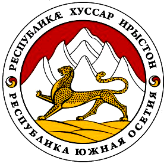 